Membership Form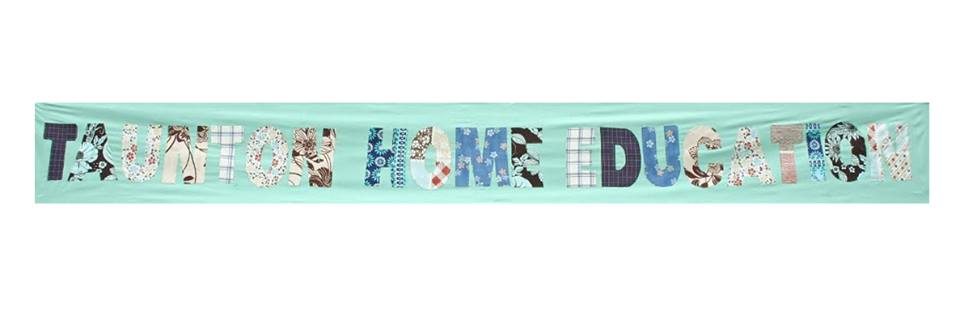 Name:Child/Children:Email: Contact phone number:************************************************************************I allow/do not allow (please delete as appropriate) photos/videos to be taken of my child/ren and added to the website /facebook page************************************************************************Declaration: I am resident in Somerset or one of the surrounding areas I agree with the Aims of Taunton Home EducationI have read and agree to the T.H.E. rules I have paid my membership fee of _____ via  Cash/Cheque/ Bank transfer (please delete as appropriate). Note: fee for family membership for one year is £7.50 or £4.50 low income.Signed:Date:NOTES:Bank details for payment of membership fee via bank transfer: Taunton Home Education. Taunton Home Education, The Co-operative bank, Sort Code 08-92-99. Account number: 65745119. Please read our Privacy Notice which sets out how we use and protect any personal information you give us.Once you have sent us your form and paid your fee you should receive a photo Membership Card and a Welcome Pack. If you do not receive these promptly please message Caroline 07473 119425.